                                          Приложение                                                                          к приказу № 04-02 от 19.04. 2021г           Отчет о результатах самообследованияМуниципального бюджетного образовательного учреждения дополнительного образования « Центр дополнительного образования «Пионер»за период  с 1 января 2020 года по 1 января 2021  года.	В соответствии со статьей  28 Федерального закона от 29.12.2012 года №273-ФЗ «Об образовании в Российской Федерации», приказом Министерства образования и науки Российской Федерации от 14.06.2013 года №462 «Об утверждении порядка проведения самообследования образовательной организацией» , приказом Министерства образования Российской федерации от 10.12. 2013 года №1324 «Об утверждении показателей деятельности образовательной организации, подлежащей самообследованию», приказом № 03-01от 09.03. 2021г                Муниципального бюджетного образовательного учреждения дополнительного образования «Центр дополнительного образования «Пионер», с 10 .03 по 19.04.2021года  прошла процедура самообследования МБОУ ДО ЦДО «Пионер»  по итогам  2020 года. Общие сведения об образовательном учреждении.Муниципальное бюджетное образовательное учреждение дополнительного образования «Центр дополнительного образования «Пионер» ( далее «Центр»)- многопрофильное учреждение дополнительного образования, создано на основании постановления Администрации Уярского района «О создании Муниципального образовательного учреждения Центра дополнительного образования детей «Пионер» от 16.03.2004г. №91-П . Сведения о государственной регистрации: от 08.07.2004г №61Межрайонная инспекция Министерства Российской Федерации по налогам и сборам №23 по Красноярскому краю, вх.№5099.  Центр «Пионер» реализует дополнительные общеобразовательные общеразвивающие программы социально-гуманитарной, художественной, физкультурно-спортивной, технической направленностей.В Центре созданы благоприятные условия для формирования и развития творческих, спортивных способностей, удовлетворения индивидуальных потребностей в интеллектуальном, художественно-эстетическом, нравственном и интеллектуальном развитии обучающихся, а также обеспечения социализации и духовно-нравственного, гражданско-патриотического воспитания детей, подростков и молодежи Уярского района.Центр свою деятельность осуществляет в соответствии с основополагающими документами: Федеральный Закон от 29.12.2012 № 273-ФЗ «Об образовании в Российской Федерации»,  Законодательные и нормативные документы в сфере образования. А так же в соответствии с иными нормативными правовыми актами РФ,       Красноярского края и Уярского района.      Уставом, Устав учреждения,       Муниципальным  заданием. Учредителем Учреждения является администрация Уярского района , функции и полномочия учредителя от имени  администрации Уярского района осуществляет отдел образования  Уярского района.Цель и миссия, задачи Центра : 	Согласно Устава основная цель деятельности Центра –это  реализация дополнительных общеобразовательных программ дополнительного образования, направленных на всестороннее удовлетворение образовательных потребностей человека в интеллектуальном, духовно-нравственном, физическом совершенствовании. 	Миссия учреждения наиболее полное обеспечение права человека на развитие и свободный выбор различных видов деятельности, в которых происходит личностное и профессиональное самоопределение детей и подростков.Приоритетные задачи Центра: а) повышение качества образовательных услуг через: - обновление содержания образовательных услуг;- повышения эффективности образовательной и воспитательной деятельности:- применение инновационных технологий в образовательном процессе;- повышение уровня профессионального мастерства педагогов.б) осуществление образовательной деятельности по дополнительным образовательным программам;в) формирование и развитие творческих способностей детей и взрослых, удовлетворение их индивидуальных потребностей в интеллектуальном, нравственном и физическом совершенствовании, организация их свободного времени, формирование культуры здорового и безопасного образа жизни, укрепление здоровья;г) выявление и поддержка талантливых обучающихся, а также лиц, проявивших выдающиеся способности, развитие мотивации личности к познанию и творчеству.Критерии:  доступность, востребованность, инновационность, качественность, социальное партнерство, конкурентоспособность.Основные виды деятельности направлены на:дополнительное образование детей и взрослых;организацию районных и городских мероприятий; формирование и развитие творческих способностей обучающихся; удовлетворение индивидуальных потребностей обучающихся в интеллектуальном, художественно-эстетическом, нравственном и интеллектуальном развитии, а также в занятиях физической культурой и спортом; формирование культуры здорового и безопасного образа жизни, укрепление здоровья обучающихся; обеспечение духовно-нравственного, гражданско-патриотического, военно-патриотического, трудового воспитания обучающихся;  выявление, развитие и поддержку талантливых обучающихся, а также лиц, проявивших выдающиеся способности;  профессиональная ориентация обучающихся; создание и обеспечение необходимых условий для личностного развития, укрепление здоровья, профессионального самоопределения и творческого труда обучающихся; социализация и адаптация обучающихся к жизни в обществе; формирование общей культуры обучающихся.Муниципальное бюджетное образовательное учреждение дополнительного образования  «Центр дополнительного образования «Пионер» - является районным центром дополнительного образования, оказывающим  образовательные услуги. 	Учреждение организует работу с детьми в течение всего календарного
года. Образовательный процесс учреждение осуществляет в дневное и
вечернее время с 8.00ч до 20.30 ч.    	Режим работы Центра регламентируется единым расписанием учебных занятий в соответствии с требованиями СанПиН. Материально-техническая база.Материально-техническая база учреждения соответствует направленностям образовательного процесса. Она включает: общая площадь – 802,8 м2.  учебных кабинетов - 5;
           актовый зал общей площадью 184,8 м2   на 120 мест, ; спортивный зал общей площадью 164,8 м2; тренажерный зал;  кабинетов административного назначения-2, в учреждении имеется в наличии оборудование и оснащение, необходимые для реализации дополнительных образовательных программ, предусмотренных  в учебном плене и муниципальном задании. Структура управленияВ соответствии с пунктами 1.8 и 6.1 Устава, Учреждение самостоятельно в формировании своей структуры, управление Учреждением осуществляется на сочетании принципов единоначалия и коллегиальности. Единоличным исполнительным органом Учреждения является руководитель (директор). В организационной структуре деятельности: образовательная деятельность- реализация образовательных программ (заместитель по учебно-воспитательной работе), методическая деятельность (методист), организационно-массовая деятельность, организация и реализация массовых мероприятий (педагог -организатор); финансово-хозяйственная деятельность (завхоз).В Учреждении действуют  общественные органы управления: -общее собрание работников,- совет трудового коллектива, -педагогический совет, -методический совет, -родительское собрание,- родительский совет, -совет обучающихся .СТРУКТУРА УПРАВЛЕНИЯМБОУ ДО «ЦДО «Пионер»УчредительУровень квалификации педагогического коллектива.	МБОУ  ДО «ЦДО «Пионер» обеспечен педагогическими кадрами в соответствии со штатным расписанием.  Специалисты имеют соответствующее образование, квалификацию  необходимую для выполнения образовательной деятельности в соответствии с программой.Информационная карта педагогического коллектива на 2020 год    Анализ образовательного уровня  педагогического состава  показывает, что 94% педагогов имеет высшее образование, среднее специальное –6%, (1 педагог).  	По возрасту педагогические работники распределяются следующим образом:50% -педагоги предпенсионного и пенсионного возраста, 36% - имеют категории. 44%  педагогов имеет педагогический стаж работы более 15 лет,  до 15  лет  –25%, до 10 лет – 21%. Эти данные свидетельствуют о наличии практического опыта, о мастерстве педагогов, но и необходимости пополнения педагогического коллектива молодыми кадрами.    Оценка образовательной деятельности1.1. Реализация образовательных программНаправленость образовательной деятельностиВ 2020 году Учреждением осуществлялась образовательная деятельность по дополнительным общеразвивающим программам 4 направленностей:  Социально-гуманитарная ( Разговорный английский язык», «Взаимодействие», «Основы социального проектирования»); Художественная: («Сувенир», «Палитра», «Театр у микрофона», «Модница» «Рукодельница», «Счастливое время»); Физкультурно-спортивная («Настольный теннис», «Флорбол», ОФП «Патриот», «Азбука шашечной и шахматной игры», ОФП «Мономах»);Техническая («Авиамоделирование»).Общая численность охвата образовательной деятельностью : на начало 2020года - 511 на конец года -568(+84 обучаются  по 2 программам), всего: 652 обучающихся по общеразвивающим программам дополнительного образования , что составляет  от общей численности детей школьного возраста в городе-37% (1522), в районе -     17%  (3363)Обучение по программам осуществлялось за счет средств местного бюджета.С сентября 2020 года 223 обучающихся  обучаются, по договорам персонифицированного финансирования.Анализ распределения контингента по избранным направленностям на 1 января 2021г:Анализ контингента 2020 год                       	Контингент обучающихся формировался согласно Устава учреждения преимущественно из детей в возрасте                        от 6 до 18-ти лет. Набор обучающихся в МБОУ ДО «ЦДО «Пионер» осуществлялся на добровольной основе.                      обучающихся с ограниченными возможностями здоровья -7, инвалидов – 6, детей сирот – 10.  ВОЗРОСТНОЙ СОСТАВ ОБУЧАЮЩИХСЯ:2020 год	Согласно Устава и Приказа Мин. просвещения России «Об утверждении  Порядка организации и осуществления образовательной деятельности по дополнительным общеобразовательным программам» №196 от 09.10.2018г – 84 обучающихся в течении года посещали 2-3 объединения. 	   2019-2020 учебном году – дети обучались по 14 образовательным програмам.           На  2020-2021 году в учебным плане запланировано 7  новых программ :   художественной направленности – «Радуга», «Палитра», «Вспышка», «Вышивка», «Мягкая игрушка», «Современный танец»;  технической направленности -  «Компьютерная графика».         Программа «Театр у микрофона» - закрыта, из-за увольнения  педагога. Направленость образовательной деятельности                                                                        Сохранность контингентаУвеличение видов услуг (новые образовательные программы) способствовали сохранению и небольшому росту контингента на 2020-2021 учебный год.        Дополнительное образование по общеразвивающим программам осуществлялось в одновозрастных и разновозрастных группах.        Численный состав объединений, продолжительность занятий в них формировались согласно Устава и локальных актов Учреждения. Формы обучения  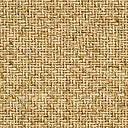 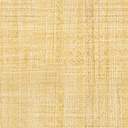 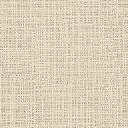 Форма обучения реализуемых дополнительных общеразвивающих программ очная с использованием дистанционного обучения в период карантина март, апрель и май месяц, при реализации образовательной программы «Взаимодействие» учебным планом предусмотрена  организация очных и  дистанционных занятий,  форма обучения по  образовательной программе «Компьютерная графика» дистанционная.    Основная форма объединений  обучающихся при  реализации дополнительных общеразвивающих программ является учебная группа .Организация учебных занятий  предусматривала как аудиторные, так и внеаудиторные (самостоятельные) занятия, которые проводились по группам или индивидуально. Численный состав объединения, продолжительность одного учебного занятия и количество учебных часов на одну группу определялся в соответствии с дополнительной общеобразовательной программой, учебным планом, календарным учебным графиком, с учетом возраста обучающихся, имеющихся условий организации образовательного процесса, благоприятного режима работы и отдыха .С целью оценки  уровня освоение дополнительных общеобразовательных программ в течении года проводилась промежуточная аттестация  (по итогам полугодия, учебного года ) и итоговая аттестация (по завершению реализации образовательной программы обучающимися),  которая регулируется локальным нормативным актом Учреждения    Положением о промежуточной и итоговой аттестации обучающихся Муниципального бюджетного учреждения дополнительного образования «Центр дополнительного образования  «Пионер» приказ №01-01 от 16.01.2017гИтоги промежуточной аттестациипо итогам учебного года (май 2020г.): сдавали 195 обучающихся,Результат  итоговой аттестации (май) 2019—2020 учебный год:Уровень усвоения и качество организации образовательного процесса в %:Высокий -46%Хороший – 49%,   Низкий-5%Работа с одаренными обучающимисяПеред педагогическим коллективом стоит задача воспитания человека с новым, интеллектуальным уровнем самосознания, способного к концептуальному мышлению, творческой деятельности и самостоятельному управлению собственной деятельностью и поведением, саморазвитию и самообучению, к духовному развитию.Огромное значение в образовательной и воспитательной деятельности Центра имело выявление,  поддержка и сопровождение одаренных, талантливых обучающихся, а также лиц, проявивших выдающиеся способности, развитие мотивации личности к познанию и творчеству. Создание условий для оптимального развития одарённых детей, а также просто способных детей, в отношении которых есть серьёзная надежда на дальнейший качественный скачок в развитии их способностей, одно из  приоритетных направлений работы педагогического коллектива Центра.        Основные формы работы с одаренными обучающимися:                 -  работа в малых  и больших группах;             -  разноуровневые задания;             - творческие задания;             - консультирование по возникшей проблеме;              - игры.         Виды деятельности:         - конкурсы;         - олимпиады;         - выставки;         - соревнования;         - турниры;              -  игры;              - концерты;              - индивидуальные творческие задания;              - творческие отчеты.Эти формы дали  возможность одарённым обучающимся выбрать подходящие для себя формы и виды творческой деятельности, чтобы проявить себя и пережить ситуацию успеха.  Результативность:	Профессионализм и творческий подход педагогического коллектива к работе с одаренными детьми и образовательному процессу, благоприятный климат, способствовал достижению учащимися хороших результатов не только в масштабах района, но и краевом, региональном, Всероссийском и  Международном  уровнях:Итоги участия одаренных детей в конкурсах, соревнованиях 2020 г.г.ВОСПИТАТЕЛЬНАЯ РАБОТА	Цель и задачи воспитательной работы :- совершенствование воспитательного процесса в учреждении;- развитие нравственных качеств у обучающихся, ценностных ориентаций и  духовных потребностей;-формирование и развитие культурно –досугового, воспитательного пространства в учреждении;- повышение творческого потенциала обучающихся;  - обогащение личности    обучающихся и  создание социального позитивного  опыта через систему  воспитательных и культурно- массовых  мероприятий;Исходя из целей и задач и задач воспитательной  работы, были  определены приоритетные направления данной работы:- гражданско- патриотическое, нравственно -  эстетическое, -коммуникативное, физическое.Принципы воспитательной работы в МБОУ ДО «ЦДО «Пионер» строились на следующих принципах:-принцип гуманизма, уважения к личности обучающегося в сочетании с требовательностью к нему;-принцип опоры на положительные   качества, способности личности обучающегося;-принцип воспитания в коллективе;-принцип учета возрастных и индивидуальных особенностей обучающихся;-принцип связи воспитания с жизнью, социокультурной средой;-принцип педагогического руководства и самостоятельной деятельности, активности  обучающихся.В МБОУ ДО «ЦДО «Пионер» воспитательная работа  проводилась на основании утвержденных планов воспитательной работы на  2019-2020 учебный  год : плана работы объединения, плана работы МБОУ ДО «ЦДО «Пионер», Плана муниципальных районных мероприятий.Концепция воспитательной системы в МБОУ ДО «ЦДО «Пионер» выстраивается с ориентацией  на модель воспитанника как гражданина, патриота, личности свободной, культурной, способной к саморазвитию.Анализ реализации запланированных мероприятий:	Педагогический  коллектив, в первом  полугодии  2019-2020 учебного года, успешно  реализовал все запланированные внутренние, городские и районные мероприятия. Всего в  мероприятиях Центра: «День открытых дверей», «День матери», «День героя»,  Новогодний праздник, соревнования  для мальчиков «Веселые старты» 21 февраля, соревнования «Веселые старты» 4 марта  для девочек,  Районный турнир по настольному теннису  22 февраля,  Районный турнир по настольному теннису, посвященный 75 летию Дня Победы,  приняли участие около 1000 человек – это обучающиеся Центра, учащиеся общеобразовательных школ города и района, воспитанники  детских садов и их родители. В связи с карантином с марта 2020 года мероприятия, соревнования и конкурсы в основном проводились дистанционно.В Центре прошли внутренние открытые  конкурсы и соревнования: «Поздравление от Деда Мороза», Фотоконкурс «Краски осени», «Подарок для Мамы» -8 марта, «Светлая Пасха», турниры по шашкам, шахматам, настольному теннису, в которых по желанию могли принять участие очно и  дистанционно учащиеся общеобразовательных школ города,  района, взрослые  и обучающиеся МБОУ ДО «ЦДО «Пионер». 	Обучающиеся  МБОУ ДО «ЦДО «Пионер» так же успешно принимали участие в конкурсах разных уровней : районных: спортивных соревнованиях по настольному теннису, шашкам, шахматам;  зональных:   «Большие Астафьевские чтения»,  г.Зеленогорск открытом   первенстве  по боксу «День защитника Отечества»;краевых: «Живая классика» , «Таланты без границ», «Мой край - мое дело», Открытый турнир по ММА (бокс), приняли участие в работе Проф ориент. Интенсив перспектива; всероссийских: «Кладовая талантов», конкурсе декоративно-прикладного творчества  «Победный май» , Всероссийских олимпиадах «Урок цифры» , по английскому языку  «Время знаний», «Мыслитель», «Англиус», «OLIMPIADUM», Всероссийском  конкурсе детского творчества «Во имя жизни на земле», в обр. акции  урок цифры  «Безопасность в интернете» , международных : детские творческие конкурсы «Удивительная страна аппликации», «Я художник», фото конкурс  Детского творчества «Кошачья жизнь», Международный конкурс по английскому языку  «Солнечный свет» и др..Анализ участия в обучающихся в  мероприятиях различного уровняМетодическая работа.Основные направления деятельности методического совета и методических объединений ЦентраОсновными направлениями стратегии деятельностиПланирование- Планирование учебно - воспитательной работы, разработка, обновление  инструкций, положений МБОУ ДО «ЦДО «Пионер»- Мониторинг образовательных результатов Участие в работе районного МО:- Августовский педагогический совет- В работе  секций районного методического объединения (ноябрь, март), по вопросам дополнительного образования и организации и  подготовки мероприятий городских, районных и других уровней конкурсов, соревнований.- Отбор и подготовка участников краевых , всероссийских и международных  конкурсов.Участие в работе  краевых инструктивно-методических мероприятиях:«Правовые основы организации сетевой формы реализации Образовательных программ в образовательной организации»Инструктивно- методический семинар «Мой край-мое дело»- Участие в Интернет планерках  КРДЮОД «Краевого школьного парламента»- Участие в Интернет ВебинарахОбмен опытом:Открытое мероприятие:- Отчетный концерт объединения «Счастливое детство» , педагог Латынин В.Г.- открытое показательное  занятие совместное с детьми инвалидами провели  объединение ОФП «Мономах» совместно с объединением ОФП «Патриот», руководители Талаленко В.А. и Соколов А.В. ,- открытые занятия:ОП «Счастливое время» -педагог Латынин В.Г.  «Разговорный английский  язык» -педагог А.В.Ясинская;- мастер-класса - Щебельская Н.В.;- открытые уроки «Театр у микрофона» Щебельская Н.В. открытое мероприятие - Е.В.Дьяченко-Мастер- класса:- Изготовление сувениров; Филиппова А.Г.- «Выбросить нельзя передать!»- Латынина Е.Ю.- Плакат –Дьяченко Е.В.«Правила игры Флорбол»  Григорьев С.М.Громова Ольга Александровна мастер класс СОШ №40  7 декабряГригорьев С.М. – н теннис- мастер класс 2 школа 2 класс	Методические темы педагогов:-тема: «Метод  проектов», «Театр теней» -Дьяченко Е.В-тема:  «Особенности организации и методики работы с обучающимися ОВЗ по координации движения» Латынин В.Г.;-тема:  «Развитие индивидуальных и творческих способностей ребенка» Ясинская А.В.;-тема:  «Технологические и конструктивные особенности по работе с фетром» Филиппова А.Г.;-тема:  «Социокультурные изменения через добрые дела» Латынина Е.Ю.;-тема:  «Методика тренировочного процесса для обучающихся разной степени подготовленности»;-тема:  «Физическая активность как фактор воспитания физической культуры ребенка» Григорьев С.М..	Разработаны новые программы и включены в учебный план на 2020-2021 учебный год:«Модница»- 1год обучения, «Вышивка», «Мягкая игрушка», Современный танец (Брейк-Данц), Компьютерная графика, «Радуга», «Вспышка», «Видеостудия».	Повышение квалификации:«Управление беспилотными авиационными системами»	Аналитическая деятельность.- Анализ контингента  2019-2020 учебный год- Посещение, анализ учебных занятий и культурно-досуговых мероприятий- Исследование достижений воспитанников по итогам участия в конкурсах, фестивалях, смотрах, соревнованиях:- анализ результатов;- ведение статистического учета.	Информационно – аналитическая деятельность 	Работа по сайту: -организация смены оперативной информации;-внесение информации о деятельности Центра  (итоговой, планируемой);- наполнение разделов сайта информацией;-подготовка и предоставление информации на сайт УО.	Работа со СМИ:-подготовка печатных материалов о мероприятиях, проводимых Центре-подготовка материалов с различных конкурсов, соревнованиях;- подготовка материала об учреждении.Информированность о видах, форме организации и итогах  образовательного процесса «Центра «Пионер» осуществляется через средства массовой информации, информационные стенды, концерты, конкурсы, выставки, соревнования, творческие отчеты, творческие связи с социумом:- Совет ветеранов - районная общественная организация «Юнармейское движение»- общественная организация «Ветераны Афганистана» - общеобразовательные школы района,- детские сады района .- районная библиотечная система.- школа искусств- районный дом культуры- ФОК «Олимп».	Связи реализуются через  образовательную деятельность,  совместно   проводимые  мероприятия и     иные виды деятельности.№категорииКол-во штат.единицФактически работающихФактически работающихобразованиеобразованиеобразованиекатегориякатегориякатегориякатегорияИм.ученую степень№категорииКол-во штат.единицвсегоСовмес-тителейвысшееСредне-профб\оВысш.1Кат.Соотв.Неимеют1.Администрация22-2-------2.Педагогорганизатор1(0.5 + 0.5)2-2-------3.Педагог доп.образования8113101-31-84.Методист11-1-------ИТОГО16164151-3211--Списочный состав педагогических работников МБОУ ДО «ЦДО «Пионер» 2020г.Списочный состав педагогических работников МБОУ ДО «ЦДО «Пионер» 2020г.Списочный состав педагогических работников МБОУ ДО «ЦДО «Пионер» 2020г.Списочный состав педагогических работников МБОУ ДО «ЦДО «Пионер» 2020г.Списочный состав педагогических работников МБОУ ДО «ЦДО «Пионер» 2020г.Списочный состав педагогических работников МБОУ ДО «ЦДО «Пионер» 2020г.Списочный состав педагогических работников МБОУ ДО «ЦДО «Пионер» 2020г.Списочный состав педагогических работников МБОУ ДО «ЦДО «Пионер» 2020г.Списочный состав педагогических работников МБОУ ДО «ЦДО «Пионер» 2020г.Списочный состав педагогических работников МБОУ ДО «ЦДО «Пионер» 2020г.Списочный состав педагогических работников МБОУ ДО «ЦДО «Пионер» 2020г.Списочный состав педагогических работников МБОУ ДО «ЦДО «Пионер» 2020г.№ФИОДата рожденияОбразованиеОбразованиеОбразованиеОбразованиеОбразованиеСтажСтажАттестацияДолжность О.П.Ставка\кол-во часов№ФИОДата рожденияуровеньНаименование учр.Год окончанияСпециальность по диплому
Квалификация по дипломуобщийПед.с\в учрежденииАттестацияДолжность О.П.Ставка\кол-во часов1Григорьев Сергей Михайлович24.12.1959гВысшееСредне-технич.Красноярский ордена «Знак Почета» ГПИ ,Красноярский Техникум физкультуры,2 июля  1985г.27 июля 1978г.русский язык и литературафизическая культураучитель средней школыпреподаватель физической культуры3427\8Высшая квалификационная категория27.02.2014Педагог д.о.О.П.-Настольный теннис1,7/302Громова Ольга Александровна2020-2021 учебный год1979г41ВысшееКемеровская государственная академия культуры и искусств20 апреля 2004г.«Народное художественное творчество»Художественный руководитель хореографического коллектива. Преподаватель2020\1Нет категорииПедагог д.о.ОП «Вспышка»,Видеостудия3Грядунов Евгений Алексеевич01.09.1954г.ВысшееКрасноярский ордена «Знак Почета» ГПИ8 июля 1988г.Физическое воспитаниеУчитель физической культуры4724\Высшая квалификационная категория26.11.2015№456-11-03Педагог д.о.О.П.- Азбука шахматной и шашечной игры»0,5/94Дьяченко Елена Викторовна05.10.1967гВысшееФедеральное государственное образовательное учреждение высшего профессионального образования «Сибирский федеральный университет» 18 марта 2008г.«Дошкольная педагогика и психология»Преподаватель дошкольной педагогики и психологии»3332\29Первая категорияПр.26.04.2017г.Педагог д.о.О.П.- «Сувенир"1,6/285Жилинский Юрий Михайлович06.03.1974гВысшееСредне-специальноеОмский государственный университет путей сообщенияАчинское военно-авиационное техническое училище имени 60-летия ВЛКСМ10.июня 2003г.27 февраля1994г«Вагоны»Самолеты и авиадвигателиИнженер путей сообщения-механикТехник-механик232\2Нет категорииПедагог д.оО.П.- «Авиамоделирование»0,5/96Латынина Елена Юрьевна24.10.1959гВысшееКрасноярский политехнический институт 8 июля 1981г.Тепловые электрические станцииИнженер-тепло-энергетик3712\8Нет категорииПедагог д.оО.П.- «Позитивное созидание»0,5/97Латынин Валерий Григорьевич05.04.1955гВысшееВосточно-Сибирский Государственный институт культуры05 июля 1976г.Клубный работник высшей квалификацииКлубный работник высшей квалификациисамодеятельного коллектива34Нет категорииПедагог д.оО.П.- «Счастливое время»0,5/98Соколов Артем Владимирович01.10.1986гВысшееВысшееСФУФедеральное государственное автономное образовательное учреждение высшего профессионального образования «Сибирский федеральный университет»19 июня 2011г«Менеджмент организации»Менеджер63\2Нет категорииПедагог д.оО.П.- ОФП «Патриот»0,5/9Талаленко Владимир Александрович22.11.1967гВысшееСибирский технологический институтПроф.переподготовка: «Ачинский педагогический колледж»17 июня 1992г03.03.2017гАвтоматизация технологических процессов и производствФизическая культураИнженер по автоматизацииУчитель физической культуры18-Нет категорииПедагог д.оО.П.- О.Ф.П. «Мономах1/189Тырышкина Надежда Николаевна11.04.1972ВысшееГорно-Алтайский государственный педагогический институт23.06.1994г«История и правоведение»Учитель истории и социально-политических дисциплин243Нет категорииПедагог д.оО.П.- «Основы социального проектирования» 0,5/910Филиппова Алена Геннадьевна24.04.1969гСредне-специальноеУправление бытового обслуживания населения Красноярского краисполкома Учебно-производственный комбинат04.07.1990г.Закройщик-универсал (пятого разряда)3110\6Педагог д.оО.П.- «Модница»«Рукодельница»1/1811Щебельская Надежда Владимировна03.03.1957гВысшееВосточно-Сибирский Государственный институт культуры01.июля 1978гКультурно-просветительная работаКлубный работник высшей квалификации руководитель самодеятельного театрального коллектива3914\8Первая категорияПедагог д.оО.П.»Художественное слава»1,5/2712Ясинская Анна Владимировна18.09.1945г ВысшееИркутский пед. институт иностранных языков им.ХО ШИ Мина ИВ № 450878Рег.№15521983г. английский языкучитель английского языка.-«Заслуженный педагог Красноярского края»№621-П от 30 сентября 1999г;-«Отличник народного просвещения»удастоверение№224055 от 21.06.1982г5549\14Высшая квалификационная категория 28.05.2015г.Педагог д.о.О.П.- «Разговорный английский язык»1,82\32№НаправленностьКонтингент1.Социально-гуманитарная1422.Художественная2663.Физкультурно-спортивная1744.Техническая70ИТОГО652 (-84)652 (-84)возрастЧисленность обучающихсяЧисленность обучающихсявсегоИз них девочекДо 5 лет005-9 лет1487610-14 лет1939615-17 лет1082518 лет и старше11947568244Образовательные программы  2019-2020 учебный годОбразовательные программы  2019-2020 учебный годОбразовательные программы  2019-2020 учебный годОбразовательные программы  2019-2020 учебный годОбразовательные программы  2019-2020 учебный год№Образовательная программаКол-во часовСрок реализацииПедагог1.«Разговорный Английский язык»1443 годаЯсинская Анна Владимировна2.«Взаимодействие»1081 годЛатынина Елена Юрьевна3.«Социальное проектирование»2161 годТырышкина Надежда Николаевна4. «Сувенир»1443 годаДьяченко Елена Викторовна5.«Рукодельница»2161 годФилипповаАлёна Геннадьевна6.«Модница»1443 годаФилипповаАлёна Геннадьевна7.«Театр у микрофона»1081 годЩебельская Надежда Владимировна8.«Счастливое время»3241 годЛатынин Валерий Григорьевич9.«Настольный теннис»2162 годаГригорьевСергей Михайлович10.«Флорбол»2161 годГригорьевСергей Михайлович11.«Азбука шахматной и шашечной игры»1081 годГрядунов Евгений Алексеевич12.ОФП «Мономах» 3241 годТалаленко Владимир Александрович13.ОФП «Патриот»1081 годСоколов Артем Владимирович14.«Авиамоделирование» 1081 годЖилинский Юрий МихайловичОбразовательные программы  2020-2021 учебный годОбразовательные программы  2020-2021 учебный годОбразовательные программы  2020-2021 учебный годОбразовательные программы  2020-2021 учебный годОбразовательные программы  2020-2021 учебный год№Образовательная программаКол-во часовСрок реализацииПедагог1.«Разговорный английский язык» (адаптированная)1443 годаЯсинскаяАнна Владимировна2.«Взаимодействие» (адаптированная)1081 годЛатынинаЕлена Юрьевна3.«Видеостудия»(адаптированная)1081 годГромоваОльга Александровна4.«Сувенир»-3(адаптированная)144, 723 и 1 годДьяченкоЕлена Викторовна5.«Радуга»(адаптированная)361 годДьяченкоЕлена Викторовна6.«Палитра»(адаптированная)721 годДьяченкоЕлена Викторовна7.«Рукодельница»(адаптированная)721 годФилипповаАлёна Геннадьевна8.«Модница»(адаптированная)144,723 и 1 годФилипповаАлёна Геннадьевна9.«Вышивка» (адаптированная)361 годФилипповаАлёна Геннадьевна10«Мягкая игрушка»(адаптированная)361 годФилипповаАлёна Геннадьевна11.«Вспышка»(адаптированная)721 годГромоваОльга Александровна12.«Счастливое время»721 годЛатынинВалерий Григорьевич13.Современный танец» BREAK-DANCE (адаптированная)361 годЛатынинВалерий Григорьевич14.«Настольный теннис» (адаптированная)216,1083 и 1годГригорьевСергей Михайлович15.«Флорбол»(адаптированная) 1081 годГригорьевСергей Михайлович16.«Азбука шахматной и шашечной игры» (адаптированная)1081 годГрядуновЕвгений Алексеевич17.ОФП «Мономах» (адаптированная)1081 годТалаленкоВладимир Александрович18.ОФП «Патриот» (адаптированная)1081 годСоколов Артем Владимирович19.«Компьютерная графика»(адаптированная)1081 годЛитвиненкоСветлана Сергеевна20.«Авиамоделирование»(адаптированная)1081 годЖилинский Юрий Михайлович№Объединение2019 год2020 годпедагог1.«Разговорный английский язык» (адаптированная)131107ЯсинскаяАнна Владимировна2.«Взаимодействие» (адаптированная)1522ЛатынинаЕлена Юрьевна«Основы социального проектирования»41Тырышкина Надежда Николаевна3.«Видеостудия»(адаптированная)13ГромоваОльга Александровна4.«Сувенир»-3(адаптированная)6349ДьяченкоЕлена Викторовна5.«Радуга»(адаптированная)25ДьяченкоЕлена Викторовна6.«Палитра»(адаптированная)2755ДьяченкоЕлена Викторовна7.«Рукодельница»(адаптированная)1319ФилипповаАлёна Геннадьевна8.«Модница»(адаптированная)2126ФилипповаАлёна Геннадьевна9.«Вышивка» (адаптированная)5ФилипповаАлёна Геннадьевна10«Мягкая игрушка»(адаптированная)8ФилипповаАлёна Геннадьевна11.«Вспышка»(адаптированная)40ФилипповаАлёна Геннадьевна12.«Счастливое время»2030ЛатынинВалерий Григорьевич13.Современный танец» BREAK-DANCE (адаптированная)10ЛатынинВалерий Григорьевич«Театр у микрофона»16ЩебельскаяНадежда Владимировна14.«Настольный теннис» (адаптированная)5470ГригорьевСергей Михайлович15.«Флорбол»1512ГригорьевСергей Михайлович16.«Азбука шахматной и шашечной игры» (адаптированная)2326ГрядуновЕвгений Алексеевич17.ОФП «Мономах» (адаптированная)4539ТалаленкоВладимир Александрович18.ОФП «Патриот» (адаптированная)4027Соколов Артем Владимирович19.«Компьютерная графика»(адаптированная)40ЛитвиненкоСветлана Сергеевна20.«Авиамоделирование»(адаптированная)4330Жилинский Юрий Михайлович567(-48 посещали по ОП)652 (-84 повторно)Сохранность 109%652 (-84 повторно)Сохранность 109%№Образовательная программаКоличество обучающихсязачет1«Сувенир»(63-23)-40402«Модница»(21-7)-14143«Настольный теннис»(54 -14)-40404«Разговорный английский язык»(131-30)-101101ВСЕГО195195№Образовательная программаКоличество выпускниковУровень освоения программыУровень освоения программыУровень освоения программы№Образовательная программаКоличество выпускниковвысокийсреднийнизкий1«Сувенир»                      1 гр.88--                                        2 гр.862-                                        3 гр.77--                                        Итого:23212-2«Рукодельница»134723«Модница»71514«Счастливое время»20515-5«Театр у микрофона»   1 гр.10541                                      2 гр.624Итого:167816«Настольный теннис»1477-7«Флорбол»1578-8ОФП «Мономах»         1 гр.15861                                      2 гр.15510-                                      3 гр.1578-                                      Итого:45202419«Азбука шахматной игры»                                          1 гр.8-8-                                      2 гр.8143                                      3 гр.8161                                      Итого:24218410«Патриот»                   1 гр.1578-                                     2 гр.1587-                                     3 гр.19136-Итого:49282111«Разговорный английский язык»                             1 гр.17116-                                     2 гр.1394-                                     Итого:302010-12«Взаимодействие»                                         1 гр.55--                                     2 гр.532-                                     3 гр.532-Итого:15114-13«Социальное проектирование»                                         1 гр.16511-                                     2 гр.1477                                     3 гр.1192Итого:412120-14«Авиамоделирование»                                     1 гр.14293                                    2 гр.14194                                    3 гр.15591                                   Итого:438278                                   ВСЕГО35516217617ДатаУровень, мероприятиеКоличество участниковИтогРайонныйЯнварь  2020г«Настольный теннис»5 участников1 –место2-место3 –участиефевраль«Таланты без границ»Групповая работа (7 уч.)1участник1 место2 местоАпрель  2020гПриказ №35 от24.04.2020 Отдел культуры молодежной политики и спортаКутнев ВиталийПрисвоен 3 сп.разрядМай Открытое первенство по настольному теннису , посвященное 75-летию Дня Победы12 участниковЗуева Ева Рожицкий ДанилТрифонова Ольга12 участие1 место3 место2 местооктябрьКонкурс «Символы государства»2 участникаучастие318Зональный«Большие Астафьевские чтения»Красильникова ЮлияДиплом 2 степениФевраль 2020гЗеленогорск открытое первенство по боксу «День защитника Отечества»Кутнев ВиталийПестерев С.Михалев КириллГрицкевич Н.Шатилов Е1 место1 место2 место2 место2 место66Краевые«Живая классика»Нечаева Анна1- участиеЯнварь 2020 гСоревнование по боксуВолошин Денис1- местоФевраль2020гОткрытый турнир по ММА8 участников2-чемпиона3- призера3- участникаФевраль 2020гКрасноярск первенство городаВыщарев КириллГрицкевич Никита2 место2 место«Мой край мое дело»5 участниковучастиеМарт 2020г«Таланты без границ»2 (ИЗО)6 (Взаимодействие)1Участие-1(групп.)-2 местоАпрель Проф ориент. Интенсив перспектива3 участникасертификаты2911Федеральный Всероссийскиефевраль«Кладовая талантов»Кузнецова ТаисияДиплом -2 степениМай«Победный  май»Никитин АКарабарин РГрупповая работа (8)(НикитинА., Мацевич В., Юзофатов П., Латынина В., Захарова Д., Сидоров Н., ТыринВ., Гладков Н.) ЮзофатовП.1 место1 место1 место1 местоМай«Победный май» дек.прикл. тв-воНикитин А1 местоМайВсероссийские олимпиады «Время знаний»3-участника1 местоВсероссийские олимпиады «Мыслитель»36 участников31-1место 6- участников«Англиус»3 участника1 участник3-1 степени1-2 степениВсероссийские олимпиады «OLIMPIADUM»8 участников7 участников1участник7- 1 место2 местоМай 2020гВсероссийский конкурс детского творчества «Во имя жизни на земле»Никитин АлександрсертификатМай 2020г«Победный май»2участникаГрупповая 8 чел.2—1 место1 место«Урок цифры»Латынина ЛераЗахарова ДианаГаврилов Пашасертификат«Безопасность в интернете» обр. акция урок цифрыЗахарова ДианаЛатынина ВалерияСертификатМай 2020гДекоративно-прикл. Творчество 75 лет Победы1участник1-1 место8960Международный19.01.2020г«Удивительная страна аппликации»Кузнецова ТаисияДиплом 2 степени«Солнечный свет»Международный конкурс по английскому языку»323132-1 место3-2 место1 местоАпрель 2020гДетского творчества «Кошачья жизнь»13 местоАпрель 2020г«Я художник»42 Лауреаты4442199127Побед - 73%Побед - 73%Уровень мероприятий                                      2020г                                      2020гУровень мероприятийКоличество участниковКоличество победМуниципальный318Зональный66Краевой2911Всероссийские 8960международные4442Всего участников199127         73%